Estudios Personalespara Nuevos CristianosClaves de respuestas de la lección 1014ª Edición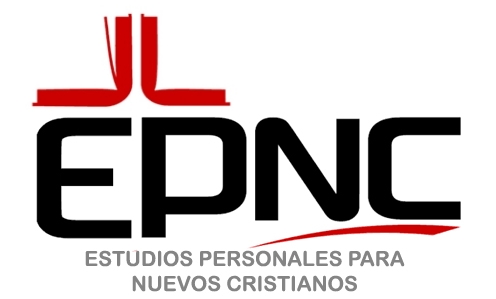 Instrucciones para usar las claves de respuestasEstas claves para las respuestas van con las lecciones de los Estudios Personales para Nuevos Cristianos. Es necesario que termine la lección entera antes de revisar sus respuestas. Mire el número y el título de la lección que se encuentra en la cubierta de su lección. Busque la clave para las respuestas que tiene el mismo número y título de lección.    Sus respuestas deben ser exactamente iguales a las que están en la clave para las respuestas. Si tiene una respuesta que es casi la misma, consulte con su maestro.     No haga ninguna marca en su lección si sus respuestas están correctas. Si su respuesta es incorrecta, ponga una marca como ésta (  ) frente a la respuesta. 
Por ejemplo,   11.        Dios          No cambie su respuesta ahora. 
Siga calificando su lección. Después de haber calificado la lección entera, dígale a su maestro cómo se desempeñó. Si tenía todas las respuestas correctas, pídale al maestro que firme en la última página de la lección donde dice, Calificación completa___________________________ 	Firma del MaestroSi tiene una o más respuestas incorrectas, vuelva a su escritorio y borre las respuestas incorrectas. Escriba las respuestas correctas en su lección.   Luego vuelva a la mesa para calificar y revise sus respuestas corregidas.  Si su respuesta es correcta, haga un círculo alrededor de la marca para mostrar que la respuesta está correcta.Por ejemplo,    11.             amigo              .Si su respuesta todavía es incorrecta, vuelva a su escritorio. Borre la respuesta incorrecta y busque la respuesta correcta. Luego vuelva a la mesa para calificar y revise su nueva respuesta. Cuando su lección tenga todas las respuestas correctas, dígaselo a su maestro. Pídale a su maestro que firme en la última página de la lección donde dice, Calificación completa_______________________	Firma del Maestro 9.	Ahora usted está listo para estudiar para la parte Examínese usted  mismo. Consulte con su maestro para obtener más información sobre esto. 10.	Siga los mismos procedimientos para calificar este examen. Lección 101     ¿Tiene Dios Planes Para Mi Vida?Cuarta edición*   Deja que el profesor compruebe todas las preguntas con la etiqueta “Respuesta personal.”** Si usted tiene una respuesta diferente, compruebe con su profesor.Lección 101     ¿Tiene Dios Planes Para Mi Vida?Claves de respuestas de las autoevaluacionesCuarta edición1.	Dios  (10 puntos)2.	pecado  (10 puntos)3.	C   (15 puntos)4.	Respuesta personal*  (15 puntos)5.	A  (10 puntos)6.	Respuesta personal*  (20 puntos)7.	Respuesta personal*  (20 puntos)*   Deja que el profesor compruebe todas las preguntas con la etiqueta “Respuesta personal.”** Si usted tiene una respuesta diferente, compruebe con su profesor.Lección 101     ¿Tiene Dios planes para mi mundo?Claves de respuestas de las Evaluaciones FinalesCuarta edición1.	Dios  (10 puntos)2.	pecado  (10 puntos)3.	C  (10 puntos)4.	A  (10 puntos)5.	Respuesta personal  (30 puntos)6.	Respuesta personal  (30 puntos)Página 41.	Evolución2.	Dios3.	creó4.	todo5.	muy6.	buenoPágina 57.	escoger8.	hacer9.	vida10.	escoge11.	propia12.	voluntad13.	oír14.	Respuesta personal *15.	Mi propia culpa **16.	Respuesta personalPágina 617.	pecamos18.	muerte19.	BPágina 720.	amemos21.	No se perderá (no morirá). 
Tendrá vida eterna.**22.	Respuesta personalPágina 923.	Respuesta personal24.	—Mi cuerpo estaba cansado. **  —Necesitaba un lugar para descansar. ** —Yo ingresé con el propósito de tener un lugar donde dormir, recibir tres comidas diarias y una cama.  **25.	Respuesta personalPágina 1026.	cuida27.	nadie28.	perezca (o muera)	29.	paciencia30.	todos31.	Respuesta personalPágina 1132.	bienestar33.	calamidad34.	futuro35.	esperanza36.	Dios escuchara **37.	Respuesta personalPágina 1238.	Respuesta personal